・✎ イベント情報　✐・個々のイベントの開催については、主催団体に確認をお願いいたします。1725年製のストラディバリウスの音を楽しむ会（東京フィルバイオリン奏者）≪３月≫15日(金)14:30～　津田公民館　入場500円19日(火)13:30～　東村山市《木ずつみのえん》入場500円20日(水)13:30～　東村山市萩山公民館　入場500円21日(木)13:30～　東村山市中央公民館　入場500円31日(日)13:40～　永田珈琲　コーヒー付き1000円≪4月≫6日(土)13:30～　西東京市《パスレル保谷》　入場500円7日(日)14:30～　津田公民館　入場500円19日(金)13:30～　東村山市萩山公民館　入場500円25日(木)13:30～　東村山市中央公民館　入場500円29日(月)13:40永田珈琲　コーヒー付き1000円★バイオリンのレッスン《シルバー人材》バイオリンを習いたい方はお待ちしています。≪福祉会館学習室≫3月18日(月)、4月1日(月)、15日（月）13:30～15:00　　1ヵ月2回（１カ月3,000円）≪萩山公民館≫3月29日(金)13:00～（1回500円）4月の萩山公民館のレッスン日は未定【問合せ】バイオリンの音を楽しむ会☎＆fax  042-341-3457（黒澤）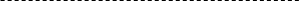 ひまわりのおうち社会や学校になじめずひきこもり等の生きづらさを抱えている方（上記の経験者も歓迎）障がいのある方も参加できます。ホッとできる時間をともに過ごしませんか？【日時】３月24日（日）14:00～16:30【場所】元気村おがわ東　おだまき作業所※　参加費、予約不要※　遅れてきたり早く帰っても大丈夫です。今年度は、原則毎月第2土曜日（中央公民館）、第4日曜日（おだまき作業所）【問合せ】☎ 090-9231-8170（宮崎）☎ 042-346-4530（おだまき作業所・岡田）メール　ouchi.of.himawari@gmail.comFacebook　「ひまわりのおうち＠小平」で検索喫茶〈サタデーひだまり〉障がいのある方、そうでない方、家族の方、子どもさん、高齢者の方など、地域の方々がどなたでも楽しく集える居場所です。〈メニュー〉コーヒーとペットボトル飲料 一口お菓子付き各１００円【日時】　３月16日(土)13:30～16:00毎月第3土曜日【場所】　小平元気村おがわ東2階　第2会議室【主催】　精神保健福祉ボランティアの会　ひだまり【問合せ】　☎ 090-4170-8559　（四ケ所・しかしょ)　　　　　　メール　hidamarikodaira@gmail.com第235回　みんなで良い映画をみる会「ラジオの時間」脚本と監督　三谷幸喜。1997年に公開された日本映画で、物語は、生放送のラジオドラマを控えたスタジオで、脚本家や出演者たちが繰り広げる騒動を描いています。【日時】3月16日（土）18:30～【場所】中央公民館視聴覚室【資料代】100円【連絡先】☎ ０９０－５４２５－４６０８（小俣）申込不要小平・ワーカーズまちの縁がわ　ちっちゃいおうち地域の子ども、高齢者、多様な人が集える場所です。手仕事カフェ、わらべうたあそびなど、どなたでも参加できる企画があります。【場所】学園東町2-4-16 ネクサスビル10１◆おうちサロン(食事提供サロン・第2、第4火曜日)　【日時】３月2６日(火)11:50～13:30　【参加費】500円　（要予約）　◆わらべうた遊び　（第3金曜日）【日時】３月１５日（金）10:00〜11:30◆手仕事サロン（第3月曜日）【日時】　３月18日(月)　◆タッピングタッチカフェ（第1金曜日、変更あり）【日時】４月５日（金）【連絡先】☎ 090-4383-9108 （黒澤）平日9:00～17:00　メール　chityaiouchi@gmail.com憲法カフェ＠なかまちテラス「大切な憲法の語り合いの場｣憲法やその時々の話題について自由に話し合っています。憲法に詳しくなくても大丈夫です。お気軽にご参加ください。100円でコーヒーもお出ししています。【日時】3月23日（土)14:00～16:00      4月27日(土) 14:00～16:00【場所】 なかまちテラス  地下学習室１Facebookに話し合いの記録を載せています。https://www.facebook.com/kenpocafe.nakamachi※お話が中心の会なので、マスクの着用にご協力をお願いします。【問合せ】☎ 080-5425-1812（荒井）           E-mail  smyu-1315@ezweb.ne.jpおだまき 春のさき織りフェア今回は、さび猫で人気のあった『トムテ』や『おさんぽポーチ』その他ななとこのかわいい商品や、もちろんバッグや定番小物も取り揃えております。利用者さんの作品をみなさんぜひ見に来てください。※1,000円以上お買い上げのお客様全員に、次回から使える２０％引き券をプレゼント。この機会にぜひお越しください【日時】3月13日(水)～16日（土）10:00～17:00【場所】おだまき工房　（小平市学園東町1-23-23）【問合せ】社会福祉法人つむぎ おだまき工房☎ ・fax  042-341-7107https://www.odamaki-sakiori.com第2回チャリティ・ちょこっと古本市安価で読みたい本が買える。家にある本が整理できる。誰かに読んでもらいたい・・・そのお手伝いと市内図書館の充実を目的に「ちょこっとだけ」楽しんでいただく第2回チャリティ・ちょこっと古本市です。【日時】３月24日（日）10:00～16:00【場所】中央公民館ギャラリー販売する古本の種類：一般書、文庫など販売価格：基本30円、50円（一部例外あり）マイバックをご持参ください。【問合せ】☎ 080-3028-8345　（内田）メール　sakiitou@ebony.plala.or.jp≪寄付本を集める日≫【日時】3月23日（土）10:00～15:00　【場所】中央公民館ギャラリー※3冊以上の寄付で無料引換券進呈集める本：一般書、文庫本、新書、実用書、辞書、雑誌、児童書。絵本、まんが、図録などの美術本、洋書など引き取りのできないもの：百科事典、文学全集、週刊誌、汚れている本、破損本、ＣＤやビデオ、図書館リサイクル本など小平こども劇場◆音楽鑑賞「シモシュのピアノ旅行」　作曲家・編曲家・ピアニストのシモシュのオリジナル曲を中心としたコンサート。その場で生まれる即興演奏も大好評。堅苦しいルールや知識は不要。ざっくばらんなお話も織り交ぜながら、気楽に楽しめるピアノライブです！【日時】4月14日(日)14:00開演(13:40開場　上演70分)【場所】ルネこだいらレセプションホール【参加費】小1-17歳　2,300円、大人4,300円（小学生以上入場可）【申込】事前に下記事務局までお申し込みください◆「超！超！超！こどもまつり　子どもだった大人も　大人になる子どもも　はじめて来た君も　いっしょにあそぼう！」春の一日、子どもから大人までみんなで、思いっきり外遊びしよう！【日時】4月28日(日)10:00-15:00（雨天の場合は5/12）【場所】ブリヂストン小平グラウンド【対象】全年齢【参加費】無料【申込】事前に下記事務局までお申込ください以上の【申込・問合せ】NPO法人小平こども劇場 事務局☎・fax :042-347-7211メール: info@kodaira-kogeki.orghttps://kodaira-kogeki.org/こだいら自由遊びの会プレーパーク子どもと一緒に大人もたくさん遊びましょう。　寒さ対策をして遊びに来てください。4月21日(日) 10:00～16:00中央公園東側の雑木林※参加費無料、保険のために一人１００円カンパお願い。【持ち物】焼いたり煮たりして食べるものの素材　　　　飲み物、敷物、食器、その他必要と思うもの確認は、下記ＵＲＬをご参照ください。http://kodairaplaypark.com/小平子ども食堂まるちゃんカフェお弁当配布です。いずれも17:00～18:004月10日（水）ラグラス4月12日（金）ガーデンハウスイチョウ4月18日（木）学園東町個人宅要予約です。【費用】300円【連絡先】☎ 090-4413-7455（岩本）移動式子ども食堂　カモミール■弁当の持ち帰り　配布時間は17:30～　予定数に達し次第終了。献立は当日のお楽しみ　【日時・場所】３月20日（水）	調理：中央公民館	提供：大沼1丁目アパート集会室【費用】子どもは高校生まで無料　大人は300円■caféカモミール【日時】４月５日（金）（予定）毎月第1金曜日17:00～19:00（最終受付：18:30）※混雑緩和のため、整理券を配布する場合があります。【場所】津田公民館【提供数】限定30食　おかわり可能　1回まで。【料金】子ども無料、大人300円（予定）【主催】NPO法人カモミール（子ども食堂）HP　https://www.facebook.com/chamomile.TT/メール　chamomile.2021@outlook.jpあったか小平【日時】毎月第４土曜日　３月2３日（土）12:00～13:30【場所】学園東町１丁目　個人宅　(タンポポ保育園斜め前)【費用】子ども：100円、大人：300円【連絡先】☎ 090-8582-8360（あったか小平）≪学習支援≫小中学生の学習支援も行っています。【日時】毎月第4土曜日【費用】無料(おやつ付き)【連絡先】☎ 080-9852-8360(あったか小平)勉強することは未来を切り開く力となります。学習したい人、勉強したい人は是非お問い合わせください。※小中学生の学習支援も行っています。詳しくは連絡先にお問合せください。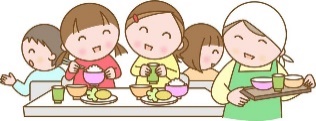 だれでも食堂ゆらり【日時】４月７日（日）11:30～13:30　受付開始11:00～【場所】小川西町公民館 ホール【定員】80食。始めに40食、順次入れ替え制（先着順）売り切れご容赦ください。【献立】サンドイッチ、クリームシチュー【費用】300円　中学生以下は無料 ※折り紙教室（学習室）※アレルギー対策はしていません。【連絡先】☎ 090-8567-4507（市東・しとう）熟年いきいき会熟年いきいき会カラオケ-②【日時】３月１４日（木）１３：００～１８：００【場所】ウエアハウス　一橋学園駅北口　歩１分【参加費】７２０円♪みんなで唄おう♪第９４回　「市民うたごえ祭り」【日時】３月１８日（月）１３：３０～１５：３０【場所】福祉会館市民ホール（５階）【参加費】２００円カラオケ-①【日時】４月３日（水）１３：００～１８：００【場所】ウエアハウス　一橋学園駅北口　歩１分【参加費】７２０円みんなで話そう「おしゃべりサロン」【日時】４月４日（木）１３：３０～１６：００【場所】福祉会館第一集会室（３階）【参加費】２００円（会員１００円）◆今月のテーマ１　春です　あなたの行きたい場所は何処ですか？２　フリートーク上記共通事項【主催】熟年いきいき会【問合せ】☎ ０４２‐３４１‐８６０４ （太田）スマホ・パソコンお助け隊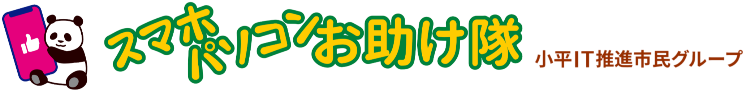 スマホやパソコンのお困りごとについて、誰でも相談できます。参加者へ個別に対応します。入退室は自由です。すべて火曜日≪３月≫すべて満員御礼≪4月≫2日 9:30～11:30　元気村 あすぴあ会議室９日13:30～15:30 中央公民館 学習室４16日13:30～15:30元気村 あすぴあ会議室23日13:30～15:30中央公民館 講座室２30日 9:30～11:30	 Zoomオンライン（自宅）【費用】１回200円　　【定員】先着10名【持参】スマホ、パソコン（電源、マウス）【申込】下記のHPよりお申し込みください。https://otasuke.kodaira-it.jp【連絡先】☎ 080-8576-8895（佐藤）メール　info@kodaira-it.jp【主催】小平IT推進市民グループ（会員募集中）ソーシャル・ジャスティス基金『性的マイノリティ女性の生きにくさを変えるオンラインの挑戦―自己受容から、声をあげて社会に変化を求めるまで―』SJFアドボカシーカフェ第84回性的マイノリティ女性が、多様なロールモデルと出会える「みらいふWeb」を今春スタートします。身近にロールモデルのいない方にも、どの地域の方にも、誰かとつながれるよう、ストーリーを発信していきます。【日時】5月14日（火）13:30～16:00【場所】オンライン開催（Zoom）申込の方に前日までにメールします。）【対象】関心のある方はどなたでも【申込み締切】5月12日（日）【申込みフォーム】 　 https://socialjustice.jp/20240514.html【定員】先着50名。定員に達した時点で締切【ゲスト】杉浦郁子さん:　和光大学現代人間学部教員中谷衣里さん: NPO法人北海道レインボー・リソースセンターL-Port代表理事【基調講演】鳩貝啓美さん:　 NPO法人レインボーコミュニティcoLLabo代表理事、臨床心理士・公認心理師、社会福祉士。グループ対話セッションや、ゲストとの対話も行う予定です。見聞きだけの参加も可【参加費】無料イベントホームページ　https://socialjustice.jp/p/20240514/【問合せ】NPO法人まちぽっと ソーシャル・ジャスティス基金(SJF)メール:　info＠socialjustice.jpホームページ:　 https://www.socialjustice.jp/社会福祉法人　NHK厚生文化事業団第36回 NHK厚生文化事業団地域福祉を支援する「わかば基金」（2024年度）地域での福祉活動や被災地での福祉活動の展開、または被災地の復旧・復興などに取り組むボランティアグループやNPOを応援します【支援対象】（両部門共通）地域に根ざした福祉活動を行っているグループ任意のボランティアグループまたはNPO法人【助成金】1.支援金部門国内のある一定の地域に福祉活動の拠点を設け、この支援金でより活動を広げたいというグループ1グループにつき、最高50万円20グループほどを予定2.PC・モバイル端末購入支援部門パソコンを利用して地域で活発な福祉活動に取り組んでおり、台数を増やすことで、より高齢者や障害者に役立ち、活動の充実を図れるグループ1グループにつき、最高10万円を補助30グループほどを予定申込み締切　4月26日（金） 必着≪申込み方法≫申込方法：ウェブサイトより申請用紙をダウンロードし、必要事項を漏れなくご記入のうえ郵送。申込期間：2/1-4/26（必着、郵送のみ）申込・問合せ先社会福祉法人ＮＨＫ厚生文化事業団「わかば基金」係〒150-0041 東京都渋谷区神南1-4-1　TEL03-3476-5955（平日10：00～17：00）E-mail：info@npwo.or.jp詳しくは、ウェブサイト・助成事業頁、募集要項参照公益財団法人公益推進協会菅井グリーン基金～⽣活困難世帯に対するサポート活動への助成～少⼦⾼齢化が進み、単⾝世帯の割合も増加する中で、経済的に困窮している⽅々が⼀定数存在します。「最後のセーフティネット」とされる⽣活保護の⼀歩⼿前の⼤変困難な状況にある⼈たちにとっては、より⼀層の孤独を感じることもあるでしょう。そうした不安を払拭すべく、安堵感や、前向きになれる気持ちを持てるような⽀援活動をサポートしていきます。【助成金】１件あたり30万円以内【申込み締切】4月19日（金） 消印有効【申込み方法】応募フォームhttps://forms.gle/DtkSFSZcWKqzFGe2Aに下記書類を添付し応募。 応募には、Google アカウントが必要。事前にご⽤意ください。募集詳細は公益推進協会のHPをご確認ください。https://kosuikyo.com/%e5%8a%a9%e6%88%90%e9%87%91-2この情報に関する問合せ公益財団法人公益推進協会　菅井グリーン基金担当メール　info@kosuikyo.com☎ 03-5425-4201（平日10～17時)独立行政法人国立青少年教育振興機構子どもゆめ基金（二次募集）より多くの子どもたちに体験活動・読書活動の機会を提供するため、令和６年度二次募集（募集期間：令和６年５月１日（水）～６月１８日（火））の助成対象や申請件数を拡大し、附帯事務費についても充実しました。【件数】３件まで　→　（変更後）５件まで【限度額】 市区町村規模：50万円以下　　↓ （変更後）全国規模：300万円以下都道府県規模：100万円以下市区町村規模：50万円以下詳しくは、子どもゆめ基金二次募集参照https://yumekikin.niye.go.jp/wp-content/uploads/2024/02/nijitirashi2024.pdf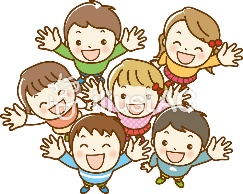 